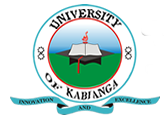 UNIVERSITY OF KABIANGAUNIVERSITY EXAMINATIONS2014/2015 ACADEMIC YEARSECOND YEAR SECOND SEMESTER EXAMINATIONFOR THE DEGREE OF BACHELOR OF SCENCE IN MICROBIOLOGY AND BACHELOR OF EDUCATION SCIENCECOURSE CODE: BOT 213COURSE TITLE: ANIMAL GENETICS AND EVOLUTIONDATE: 8TH MAY, 2015TIME: 9.00 A.M-12.00 NOONINSTRUCTIONS TO CANDIDATES:Answer ALL questions in section A and any other three questions in section B.Illustrate your answer with diagrams where possible.SECTION A; (28 MARKS)State three evidences which demonstrate that genes are located on chromosomes. (3 marks)State any three differences between the messenger RNA (m-RNA) and DNABriefly describe how chromosomal crossover takes place. (4 marks)State the significance of meiosis in living organisms. (4 marks)Distinguish between pleiotropy and epistasis and give an example of each of the two conditions in humans. (4 marks)Describe any one experimental evidence that led to the discovery of DNA as the genetic material. (3 marks)Describe Lamarck’s theory of evolution. (4 marks)What is cytoplasmic inheritance? (2 marks)What are lethal genes? (1 mark)SECTION B; (42 MARKS)Describe the process of DNA replication. (14 marks)Describe the various stages of meiosis and state the significance of mitosis in living organisms. (14 marks)Discuss the types of reproductive isolation mechanisms and how they may lead to the emergence of a new species. (14 marks)Describe Darwin’s theory of natural selection and evidences that support the theory. (14 marks)